ПРОЕКТ                                                                                                            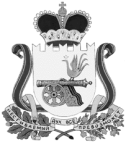 АДМИНИСТРАЦИЯ  ТУМАНОВСКОГО  СЕЛЬСКОГО ПОСЕЛЕНИЯВЯЗЕМСКОГО РАЙОНА СМОЛЕНСКОЙ ОБЛАСТИП О С Т А Н О В Л Е Н ИЯот  __________ 2013    №  ____ село ТумановоВ соответствии со статьёй 167 Жилищного кодекса Российской Федерациии в целях обеспечения своевременного проведения капитального ремонта общего имущества в многоквартирных домах нормативно-правовым актом субьекта  Российской Федерации,  Основание части 5 статьи 165 ЖК РФ Постановлением  Правительства РФ от 28 декабря 2012 г.№1468 утверждены правила предоставления органам местного самоуправления информации лицам, осуществляющими  поставки ресурсов, необходимых для предоставления коммунальных услуг, и (или) оказывающими коммунальные услуги  в многоквартирных и жилых домах либо услуги (работы) по содержанию и ремонту общего  имущества  собственников помещений в многоквартирных домах.Администрация Тумановского сельского поселения Вяземского района Смоленской области  п о с т а н о в л я е т:Внести дополнение в  постановление  Администрации Тумановского сельского поселения  от 19.11.2013 г. № 107 «  Об установлении регламента  по информационному взаимодействию лиц, осуществляющих поставки ресурсов,  необходимых для  предоставления коммунальных  услуг  и  (или)  оказывающих коммунальные услуги  в многоквартирных и жилых домах либо услуги (работы)  по содержанию и ремонту общего имущества собственников помещений  в многоквартирных домах» : Добавить пункт:4. Электронный паспорт  многоквартирного дома должен содержать  следующую  информацию: а) общие сведения о многоквартирном доме, в том числе:     почтовый адрес  многоквартирного дома:     сведения о земельном участке , на котором расположен  многоквартирный дом;     сведения об элементах  озеленения и благоустройства многоквартирного дома;      технические характеристики многоквартирного дома  (серия, год постройки, общая и жилая площадь  помещении дома, количество этажей, количество  подъездов, количество помещений (жилых и нежилых) с указанием, в чьей собственности  находятся  указанные помещения, место и  количество вводов в  многоквартирный дом инженерных систем  для подачи ресурсов, необходимых  для предоставления коммунальных услуг, и их оборудовании приборами учета);           способ управления многоквартирным домом;сведения о лице, осуществляющем  деятельность по управлению  многоквартирным домом;сведения о лице, осуществляющем  деятельность по управлению многоквартирным домом;сведения о лицах, оказывающих услуги (выполняющих работы) по содержанию и ремонту общего имущества  собственников помещений в многоквартирном домесведения о ресурсоснабжающих  организациях;сведения о лицах оказывающих коммунальные услуги в многоквартирном доме;перечень жилых и нежилых помещений в многоквартирном доме с указанием категории  помещения (жилое, нежилое) и почтовых адресов помещений;сведения о собственнике (собственниках), арендаторе, нанимателе жилых и нежилых помещений в  многоквартирном доме, учитываемые при начислении платы за коммунальные услуги, коммунальные ресурсы, необходимые для предоставления коммунальных услуг, услуги (работы) по содержанию  и ремонту общего имущества собственников помещений в многоквартирных домах;сведения о гражданах, зарегистрированных в жилых помещениях многоквартирного дома, учитываемые при начисления платы за коммунальные  ресурсы, необходимые для предоставления коммунальных услуг, услуги (работы) по содержанию и ремонту общего имущества собственников помещений в многоквартирных домах;технические характеристики жилых и нежилых помещений в многоквартирном доме (место и количество вводов в жилое помещение инженерных систем для подачи в помещение ресурсов, необходимых для предоставления коммунальных услуг, и их оборудовании приборами учета);б) сведения об установленных  ценах (тарифах) на услуги (работы)  по содержанию и ремонту общего имущества собственников помещений в многоквартирных домах и жилых помещений в нем, оказываемые на основании договоров, указанных в  подпункте «в» пункта 2  настоящих  Правил, с расшифровкой структуры  цены (тарифа);в) сведения об установленных ценах (тарифах) на предоставляемые в многоквартирном доме коммунальные услуги по каждому виду коммунальных услуг;г) сведения об объемах  оказания коммунальных услуг, сведения о размерах оплаты за них, исчисленных в  соответствии с Правилами предоставления коммунальных услуг собственникам и пользователям помещений в многоквартирных домов, и о состоянии расчетов потребителей с  исполнителями коммунальных услуг;д) сведения об объемах  поставленных ресурсов, необходимых для предоставления коммунальных услуг, размерах платы за указанные ресурсы и сведения о состоянии расчетов исполнителя коммунальных услуг с  ресурсоснабжающими организациями;е) информация о фактах и количественных значениях отклонений параметров качества оказываемых услуг (выполняемых работ) от требований, установленных соответственно приложением №1 к Правилам предоставления коммунальных услуг собственникам и пользователям помещений  в многоквартирных домах и жилых домов и Правилам содержания общего имущества в многоквартирном доме,утвержденными постановлением  Правительства Российской Федерации от 13 августа 2006 г. №491;ж) сведения о техническом состоянии многоквартирного дома  и проведении плановых и аварийных  ремонтов, в том числе:                    сведения о конструктивных элементах многоквартирного дома;сведения об оборудовании, размещенном на внутридомовых инженерных системах многоквартирного дома;сведения о местах и количестве вводов в многоквартирный дом инженерных систем для подачи ресурсов, необходимых для предоставления коммунальных услуг, и их оборудовании приборами учета;сведения о проведенных  капитальных  и аварийных ремонтных работах многоквартирного дома (перечень выполненных работ, стоимость материалов и работ, источники финансирования);сведения о результатах проведения осмотра и инвентаризации  инженерной инфраструктуры многоквартирного дома.   1.2. Добавить пункт:5.    Электронный паспорт  жилого дома должен содержать следующую информацию:      а) общие сведения о жилом доме, в том числе:          почтовый адрес  жилого дома;сведения о земельном участке, на котором расположен жилой  дом;сведения о собственнике (собственниках) жилого дома;сведения о зарегистрированных в жилом доме  гражданах;технические характеристики жилого дома (серия, тип  проекта , год постройки, количество и площадь помещений, количество этажей);сведения о лицах, оказывающих коммунальные услуги в жилом доме;б) сведения об установленных ценах (тарифах) на оказываемые  в жилом доме  коммунальные услуги по каждому виду коммунальных услуг,в) сведения об объемах  оказания услуг (выполнения работ), размерах платы за них ,исчисленных в соответствии с Правилами предоставления  коммунальных услуг  собственникам и пользователям помещений в многоквартирных домах и жилых домов, и о состоянии расчетов потребителей с  исполнителями коммунальных услуг;г)  информация о фактах и количественных значениях отклонений параметров качества оказываемых услуг (выполняемых работ) от требований, установленных приложением №1 к Правилам предоставления коммунальных услуг собственникам и пользователям помещений в многоквартирных домах и жилых домах;д) сведения о техническом состоянии  жилого дома, в том числе:сведения о количестве вводов в жилой дом  инженерных систем  для подачи ресурсов, необходимых для предоставления коммунальных услуг, и их оборудовании приборами учета;сведения о конструктивных элементах жилого дома.    3.  Обнародовать настоящее постановление  на информационном стенде и     официальном сайте Администрации  Тумановского сельского поселения Вяземского района Смоленской области  http://www. tumanovskoe.ru/.   4.    Контроль за  исполнением указанного постановления оставляю за собой.   Глава муниципального  образованияТумановского сельского поселенииВяземского района Смоленской области                                               М.Г.ГущинаО внесении  дополнения в постановление Администрации Тумановского сельского поселения Вяземского района Смоленской области от 19.11.2013 г. №107